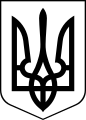 ЧОРТКІВСЬКА    МІСЬКА    РАДАВИКОНАВЧИЙ    КОМІТЕТРІШЕННЯ (ПРОЄКТ)__ жовтня 2023 року			 м. Чортків 				№___ Про затвердження програми  розвитку туризму у Чортківській міській територіальній громаді на 2024-2026 рокиЗ метою забезпечення ефективного розвитку туристичної сфери у Чортківській міській територіальній громаді, її історико-культурної спадщини та економічного потенціалу, що сприятиме формуванню іміджу громади, як перспективної та привабливої території     для інвесторів, туристів та жителів в межах України та за кордоном відповідно до Закону України «Про туризм», враховуючи рішення міської ради від 21 березня 2019 р. № 1422 «Про затвердження Стратегічного плану розвитку Чортківської міської ради Тернопільської області на 2019-2026 роки» та від 26 лютого 2021 року № 241 «Про утворення комунального підприємства «Чортківський туристично-інформаційний центр» Чортківської міської ради та затвердження Статуту», підпункт 1, 4 пункту «а» частини 1 статті 27, частини 2 статті 52, частини 6 статті 59 Закону України «Про місцеве самоврядування в Україні», виконавчий комітет міської радиВИРІШИВ:Схвалити та винести на розгляд сесії міської ради Програму розвитку туризму у Чортківській  міській територіальній громаді на 2024-2026 роки (далі – Програму) згідно додатку.Копію рішення направити комунальному підприємству «Чортківський туристично-інформаційний центр» Чортківської міської ради. Контроль за організацією виконання даного рішення покласти на заступника міського голови Віктора Гурина.Міський голова                                        	                    Володимир   ШМАТЬКО Васильченко А. Є.Гурин В. М.Нісевич О. С.Фаріон М. С. Бойко Н. І.Хмелик О. О.Додаток  до рішення виконавчого комітетувід “___” жовтня 2023 року №___Програма розвитку туризму в Чортківській міській територіальній громаді на 2024-2026 роки (проєкт)Паспорт програми 1. Визначення проблеми, на розв`язання якої спрямована програмаНа сьогодні туризм є однією із провідних, високо прибуткових та найбільш динамічних галузей світового господарства. Саме тому у “Стратегічному плані розвитку Чортківської міської ради Тернопільської області на 2019-2026 роки”, сформованому та обговореному представниками громади міста, однією із стратегічних цілей є “Розвинуте місто, комфортне для інвесторів, туристів та мешканців міста через створення привабливого для бізнесу та туризму середовища”.При SWOT-аналізі ситуації міста, одними із сильних сторін визначено: вдале геополітичне розташування міста; багата історична, релігійна та архітектурна спадщина; зародження фестивальної культури в місті; наявність спортивної інфраструктури; розвинутий спелеотуризм в регіоні; наявна рекреаційна база. Це свідчить про наявну ґрунтовну базу для розвитку туризму у місті.«Програма розвитку туризму в Чортківській міській територіальній громаді на 2024-2026 роки» (далі – Програма) розроблена з метою конкретизації завдань і пріоритетів “Стратегічного плану розвитку Чортківської міської ради Тернопільської області на 2019-2026 роки”. Програма визначає комплекс заходів, спрямованих на забезпечення системного підходу до розвитку туризму, підвищення туристичної привабливості і розвитку туристичної інфраструктури міста, створення якісної мережі сервісу для різних видів туризму.Специфікою туристичної сфери є те, що вона поєднує в собі значну кількість суміжних галузей: культуру, мистецтво, освіту, науку, спорт, готельне господарство, медицину, торгівлю, харчування, транспорт, зв'язок, фінанси, побут, будівництво тощо; є однією із найбільш перспективних напрямів структурної перебудови економіки. Згідно з даними Всесвітньої туристичної організації ця галузь є однією з найбільш перспективних у питаннях подолання проблеми безробіття, адже створення одного робочого місця у секторі туризму обходиться у десять разів дешевше, ніж у виробництві.Сучасний туризм функціонує в умовах конкуренції. Кожна область, район, місто намагаються пропагувати та популяризувати свою туристичну привабливість. Розвиток туристичної інфраструктури у Чорткові та Чортківській міській територіальній громаді, забезпечення  якості туристичного обслуговування відповідно до вимог  сучасних стандартів є одним з основних завдань розвитку туристично-рекреаційної галузі міста та громади.Природно-ресурсний потенціал краю, вигідне географічне положення, багата культурно-історична спадщина є  вагомими передумовами пріоритетного розвитку індустрії туризму, оздоровлення, відпочинку, спрямованого на вітчизняних та іноземних споживачів. У Чортківській міській територіальній громаді є унікальні можливості для розвитку туристичної й рекреаційної інфраструктури, що пов’язано з наявністю багатьох пам’яток архітектури, історії, культури, природи, вигідним економіко-географічним розташуванням. На сьогодні Чортків – це транспортний вузол південної частини Тернопільської області, де перетинаються автомобільні шляхи різної категорії та значення. Через місто проходять такі автомобільні шляхи: Доманове (на Брест) – Ковель – Чернівці – Мамалига (на Кишинів); Кам'янець-Подільський – Чортків – Івано-Франківськ. Через Чортків пролягають автошляхи міжнародного значення М19 (E85) (європейський автошлях, що бере свій початок у литовській Клайпеді і закінчується у грецькому Александруполі. Загальна протяжність 2300 кілометрів). Важливим є залізничне сполучення Тернопіль – Стефанешти. Такий надзвичайно сприятливий у розвитку туризму фактор – зручне геополітичне розташування – необхідно використати по максимуму для приваблення туристичних потоків у місто.Чортків – місто з яскраво вираженою центральною частиною, де збереглися архітектурні та історичні пам’ятки. У Державному реєстрі національного культурного надбання знаходяться чотири пам’ятки містобудування та архітектури національного значення міста Чорткова: охоронний номер 684 – церква Вознесіння Господнього (дерев`яна), 1717 р., вул. Залізнична; охоронний номер 685/1 – церква Успіння Пресвятої Богородиці (дерев`яна), 1635 р., вул.Церковна; охоронний номер 685/2 – дзвіниця церкви Успіння Пресвятої Богородиці, ХVІІ ст., вул. Церковна; охоронний номер 686 – замок Гольських (мурований), 1610 р., вул. Замкова. Окрім того, у центральній частині міста нараховується 80 будівель, що мають статус пам’ятки архітектури місцевого значення. Серед них – Домініканський костел святого Станіслава (1610 р., перебудований у 1911 р.), синагога головна (початок ХVІІІ ст.), синагога нова (кін.. ХІХ ст.), монастир ордену босих кармелітів Пресвятої Діви Марії (ХІХ ст.), гімназія «Рідна школа» (поч. ХХ ст.), торгові ряди (ХІХ ст.), аптека (поч. ХХ ст.), візитівка міста – годинникова вежа (поч. ХХ ст.), міська ратуша (поч. ХХ ст.) й багато ін. Постановою Кабінету Міністрів за № 878 від 2001 р. Чортків було внесено у Список історичних населених місць України.У громаді є ботанічні пам`ятки природи місцевого значення, які окрім природничої, мають ще й науково-пізнавальну, історико-культурну та естетичну цінність: «Сосна Веймутова», «Шкільний дуб», Бичківський дуб, Монастирські сосни, Чортківська катальпа, Платани ім. З. І. Довголюка́, «Платани-кучерики», Айлант Антона Горбачевського. Через центр міста та села Скородинці, Бичківці, Біла, Росохач протікає мальовнича річка Серет.У Чорткові є музейна резиденція (в.о. директора – Владислав Полівчук) у віданні міського управління культури та мистецтв Чортківської міської ради; діють Музей більшовицького терору, політв'язнів та репресованих (в приміщенні єпархіального управління Бучацької єпархії УГКЦ, організатором створення його є Марія Штепа, директор - с. Анна Сенеджук), зразковий літературно-краєзнавчий музей отця Маркіяна Шашкевича (в Чортківській гімназії ім. М. Шашкевича, керівник – Наталія Горяча).Щодо розвитку індустрії гостинності, то слід відмітити, що у громаді добре розвинута і продовжує розширюватися мережа закладів громадського харчування - понад 25 закладів (ресторанне господарство). Значно менш розвинена сфера надання послуг проживання. У місті нараховується декілька закладів проживання готельного типу, проте значна частина їх не забезпечує комфортних умов проживання для гостей міста. Наявні відпочинково-розважальні та оздоровчі комплекси для дітей та дорослих, спортивно-оздоровчий центр «Gym», спортивно-розважальний комплекс “Магніт”.У громаді проводяться різноманітні фестивалі, заходи культурного, мистецького, спортивного, краєзнавчого спрямувань, як-то: Тиждень писанки у Чорткові, велоперегони «Чортківський перевал», “Чортківська офензива”, “Галицький ярмарок”, «Фортеця кіно», мистецькі гаражні розпродажі, кіновечори та ін. Протягом 2021-2023 рр., вдалось провести брендування території, створивши новий сучасний бренд-бук громади, утворити та підписати меморандум про співпрацю із 15 громадами півдня Тернопільщини,  ознакувати та привернути увагу до вагомих пам’яток Чорткова, створити нові маршрути для туристів та мешканців міста. Проте рівень розвитку туристичної діяльності в Чортківській міській територіальній громаді досі є недостатнім. Необхідно розбудовувати туристичну інфраструктуру, створити Центр туризму та інформації Чортківської громади та залучати нових інвесторів. Програма розвитку туризму в місті на 2024-2026 роки покликана продовжувати розвивати внутрішній туризм як важливий чинник підвищення рівня життя населення, створення додаткових робочих місць, поповнення місцевого бюджету та ефективне використання потенціалу міста, визначити перспективи подальшого розвитку туризму в регіоні.Програмою передбачається здійснення комплексу заходів щодо удосконалення системи управління туристичною галуззю, зміцнення існуючої матеріальної бази, створення умов для реалізації інвестиційних проектів, розвитку туристичної інфраструктури, задоволення потреб у висококваліфікованих кадрах, здійснення заходів державної підтримки рекламно-інформаційної діяльності, участі в розробленні інноваційних проектів.2. Мета і завдання ПрограмиМетою програми є впровадження ефективних заходів у сфері туризму, створення конкурентоспроможного туристичного продукту та зростання ролі туристичної галузі в економічному розвитку громади.Основними завданнями Програми є:-    забезпечення реалізації державної політики у галузі туризму, розвитку туристичної та курортно-рекреаційної індустрії;- популяризація бренду території Чортківської громади;- створення нових туристичних продуктів;- розвиток туристично-рекреаційної інфраструктури;- збільшення кількості туристів та екскурсантів;- зростання професійного рівня працівників туристичної сфери;- зростання зайнятості населення в сфері туризму та супутніх галузях;- зростання надходжень до міського бюджету;- промоція туристичного потенціалу громади;- координація дій органів місцевого самоврядування, суб'єктів туристичної діяльності, громадських організацій для досягнення поставленої мети.           Для успішної реалізації розвитку туристичної галузі міста,  отримання додаткових фінансових ресурсів у місцевий бюджет необхідно забезпечити:- комплексний розвиток туристичної сфери;- координацію та співпрацю з органами влади, установами та організаціями;- залучення вітчизняних та іноземних інвестицій у туристичну сферу;- ефективне сприяння туристичного обміну та збільшення потоку туристів; - виготовлення високоякісної рекламної продукції про туристичні можливості краю; - створення веб-сервісу для промоції туристичної та інвестиційної привабливості Чортківської громади;- вдосконалення форм екскурсій, збільшення кількості екскурсантів;- розширення мережі - покращення умов відпочинку та оздоровлення населення.3. Заходи реалізації Програми3.1. Для забезпечення досягнення мети та реалізації завдань Програми здійснюються заходи, викладені у додатку до цієї Програми.3.2. У разі необхідності зміни та доповнення до Програми вносяться за поданням комунального підприємства «Чортківський туристично-інформаційний центр» Чортківської міської ради.3.3. Відповідальними за реалізацію заходів цієї Програми є комунальне підприємство «Чортківський туристично-інформаційний центр» Чортківської міської ради.4. Фінансове забезпечення4.1. Фінансове забезпечення цієї Програми здійснюється у межах кошторисних призначень, передбачених у місцевому бюджеті на відповідний рік, та з інших джерел, не заборонених законодавством України. Загальний обсяг фінансових ресурсів на забезпечення виконання Програми складає 2085 тис. гривень.4.2. Головним розпорядником коштів цієї Програми є управління культури і мистецтв Чортківської міської ради.(тис. грн.)5. Очікувані результатиВиконання Програми дасть змогу розвинути туристичну інфраструктуру м. Чорткова та на території Чортківської територіальної громади, забезпечити комплексний розвиток туристичного центру. Реалізація Програми сприятиме диверсифікації місцевого туристичного продукту, підвищенню якості послуг, залученню інвестицій у туристичну галузь громади.5.1. Проведення заходів цієї Програми є важливим з огляду на підвищення інформаційного та інфраструктурного забезпечення туристичної галузі громади, формування високоякісного місцевого туристичного продукту й пропагування чортківського туристичного продукту на всеукраїнському ринку.5.2. Виконання заходів реалізації цієї Програми сприятиме:5.2.1. Створенню позитивного іміджу міста та поліпшення його інвестиційної привабливості.5.2.2. Розширенню цільових аудиторій туристів.5.2.3. Створенню нових туристичних продуктів, туристичних тем Чортківської міської територіальної громади.5.2.4.Створенню комфортного та безпечного середовища для туристів та мешканців міста.5.2.5. Зростанню обсягу реалізації туристичних і готельних послуг та підвищенню їх якості.5.2.6. Збільшенню зайнятості населення, зростанню життєвого рівня населення.5.2.7. Збільшенню кількості туристів, терміну перебування туриста у місті, суми їх витрат.5.3. Успішна реалізація визначених пріоритетів послужить до створення ефективної туристичної галузі у Чортківській міській територіальній громаді, стимулювання суміжних секторів місцевої економіки, налагодження публічно-приватного партнерства бізнесу і влади.5.4. Успішна реалізація Програми сприятиме збільшенню надходжень до місцевого бюджету.Заходи програмиКеруюча справамиВиконавчого комітету міської ради                                        Алеся ВАСИЛЬЧЕНКО 1.Ініціатор розроблення Програми     Управління культури та мистецтв Чортківської міської ради, Комунальне підприємство «Чортківський туристично-інформаційний центр» Чортківської міської ради2.Дата, номер і назва розпорядчого документа органу виконавчої влади про розроблення ПрограмиЗакон України «Про туризм», Постанова Кабінету Міністрів України від 05 серпня 2020 р. № 695 «Про затвердження Державної стратегії регіонального розвитку на період 2021-2027 роки», розпорядження Кабінету Міністрів України від 16 березня 2017 р. за № 168-р «Про схвалення Стратегії розвитку туризму та курортів на період до 2026 року», Стратегія розвитку Тернопільської області на 2021 – 2027 роки, Програма розвитку туризму в Тернопільській області на 2021 – 2025 роки, затверджена рішенням Тернопільської обласної ради від 23 грудня 2020 року за № 44, «Стратегічний план розвитку Чортківської міської ради Тернопільської області на 2019-2026 роки», затверджений рішенням Чортківської міської ради від 21 березня 2019 р. за № 14223.Розробник ПрограмиКомунальне підприємство «Чортківський туристично-інформаційний центр» Чортківської міської ради4.Співрозробники ПрограмиУправління культури та мистецтв Чортківської міської ради5.Відповідальний виконавець Програми Комунальне підприємство «Чортківський туристично-інформаційний центр» Чортківської міської ради6.Учасники ПрограмиКомунальне підприємство «Чортківський туристично-інформаційний центр» Чортківської міської ради,  Управління культури та мистецтв Чортківської міської ради, структурні підрозділи виконавчого комітету Чортківської міської ради, представники бізнесу у сфері туризму, туроператори, громадські організації 7.Термін реалізації          2024–2026 роки8.Джерела фінансуванняМіський бюджет, інші джерела, не заборонені чинним законодавством9.Обсяги фінансування Програми2085 тис. гривень10.Контроль за виконанням ПрограмиПостійна комісія Чортківської міської ради з питань розвитку освіт, культури, охорони здоров’я та соціальних питаньОбсяг коштів, які пропонується залучити на виконання ПрограмиЕтапи виконання ПрограмиЕтапи виконання ПрограмиЕтапи виконання ПрограмиУсього витрат на виконання ПрограмиОбсяг коштів, які пропонується залучити на виконання Програми2024рік2025рік2026рікУсього витрат на виконання ПрограмиОбсяг ресурсів усього, у тому числі:7307156402085Міський бюджет7307156402085Кошти інших джерел----№
з/пЗаходиВідповідальніТермін виконан-ня, рокиОрієнтовні обсяги фінансування(тис.грн.)Орієнтовні обсяги фінансування(тис.грн.)Орієнтовні обсяги фінансування(тис.грн.)№
з/пЗаходиВідповідальніТермін виконан-ня, роки2024 рік2025 рік2026 рік1.Проведення комплексу масових заходів туристичного, культурно-просвітницького характерукомунальне підприємство «Чортківський туристично-інформаційний центр»; управління культури та мистецтв; управління освіти, молоді та спорту Чортківської міської ради, громадські організації2024-20262002002002.Участь у туристичних заходах (виставках, конференціях, форумах, семінарах тощо) на цільових та перспективних ринках, організація їх проведення у Чортківській міській територіальній громадікомунальне підприємство «Чортківський туристично-інформаційний центр»; управління культури та мистецтв  Чортківської міської ради2024-20262015203.Організація, проведення і координація подій та презентацій, спрямованих на поширення знань про м. Чортків та інші населені пункти громади, їхню історико-культурну спадщину, туристичний потенціал тощо комунальне підприємство «Чортківський туристично-інформаційний центр»; управління культури та мистецтвЧортківської міської ради2024-20262525254.Прийняття представників і делегацій туристичної галузі та засобів масової інформації з України та з-за кордонукомунальне підприємство «Чортківський туристично-інформаційний центр»; управління культури та мистецтв Чортківської міської ради2024-20262545255.Дослідження та аналіз ринку (проведення опитувань туристів та гостей громади, аналіз даних тощо)комунальне підприємство «Чортківський туристично-інформаційний центр»; відділ муніципального розвитку та енерго-менеджменту  Чортківської міської ради2024-20265556.Розробка, виготовлення, придбання туристично-інформаційної, промоційної поліграфічної та сувенірної продукції, відео- та фотоматеріалівкомунальне підприємство «Чортківський туристично-інформаційний центр»; Чортківської міської ради2024-20261001001007.Сприяння створенню і популяризації нових конкурентоспроможних туристичних продуктів, туристичних темкомунальне підприємство «Чортківський туристично-інформаційний центр» Чортківської міської ради2024-20261010108.Співпраця з представниками сфери туризму з інших областей України та з-за кордону, туристичними асоціаціями, експертами галузі, представниками індустріїкомунальне підприємство «Чортківський туристично-інформаційний центр»; управління культури та мистецтв  Чортківської міської ради2024-20263030309.Підвищення рівня інформування мешканців та туристів про туристичні послуги і заходи через розміщення інформації у засобах масової інформації (друкованих виданнях, Інтернет-ресурсах тощо)комунальне підприємство «Чортківський туристично-інформаційний центр»; управління культури та мистецтв; відділ інформаійної політики Чортківської міської ради2024-202645352510.Сприяння проведенню конкурсу соціально-культурних проектів громадських організацій у галузі туризму та підтримка інших ініціатив представників туристичного кластерукомунальне підприємство «Чортківський туристично-інформаційний центр»; управління культури та мистецтв;управління освіти, молоді та спорту; відділ муніципального розвитку та енерго-менеджменту  Чортківської міської ради, громадські організації2024-202620202011.Розроблення системи ознакування та впровадження двомовної системи ознакування та навігації у Чортківській міській територіальній громадікомунальне підприємство «Чортківський туристично-інформаційний центр»; управління культури та мистецтв;відділ  архітектури та містобудівного кадастру Чортківської міської ради2024-2026100505012.Покращення туристичної пропозиції громадикомунальне підприємство «Чортківський туристично-інформаційний центр»; управління культури та мистецтв Чортківської міської ради2024-2026---13.Сприяння розробці та популяризаціїтуристичних продуктів з використанням матеріальної та нематеріальноїкультурної спадщини комунальне підприємство «Чортківський туристично-інформаційний центр»; управління культури та мистецтв;відділ  архітектури та містобудівного кадастру Чортківської міської ради2024-202610101014.Створення творчих майстерень декоративно-ужиткового мистецтва різних напрямків для проведення майстер-класівкомунальне підприємство «Чортківський туристично-інформаційний центр»; управління культури та мистецтв Чортківської міської ради2024-202620202015.Координація і співорганізація тематичних професійних конференцій, форумів, круглих столів, конкурсівкомунальне підприємство «Чортківський туристично-інформаційний центр»; управління культури та мистецтв Чортківської міської ради2024-202630303016.Заходи з впорядкування туристично-екскурсійної діяльностікомунальне підприємство «Чортківський туристично-інформаційний центр» Чортківської міської ради2024-20261010-17.Реконструкція та створення нових об’єктів для приваблення туристів комунальне підприємство «Чортківський туристично-інформаційний центр»; управління культури та мистецтв;відділ  архітектури та містобудівного кадастру Чортківської міської ради2024-2026601006018.Створення умов для функціонування та співпраці асоціацій та громадських організацій, бізнесу, які займаються розвитком туризму, фахівцями галузі, закладами освітикомунальне підприємство «Чортківський туристично-інформаційний центр»; управління культури та мистецтв Чортківської міської ради2024-202620101019.Залучення інвестицій в туристичну індустрію Чортківської міської територіальної громадикомунальне підприємство «Чортківський туристично-інформаційний центр»; управління культури та мистецтв; відділ муніципального розвитку та енерго-менеджменту  Чортківської міської ради, громадські організації2024-2026---